Publicado en  el 23/08/2016 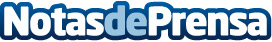 Las Universidades navarras preparan cursos de verano sobre enfermedades raras, viticultura o archivosLa UPNA y el Departamento de Educación Navarro organizan los cursos, que tendrán lugar del 29 al 31 de agostoDatos de contacto:Nota de prensa publicada en: https://www.notasdeprensa.es/las-universidades-navarras-preparan-cursos-de_1 Categorias: Educación Navarra Cursos Universidades http://www.notasdeprensa.es